                                       РОССИЙСКАЯ ФЕДЕРАЦИЯКАРАЧАЕВО-ЧЕРКЕССКАЯ РЕСПУБЛИКАУСТЬ-ДЖЕГУТИНСКИЙ МУНИЦИПАЛЬНЫЙ РАЙОНСОВЕТ ГЮРЮЛЬДЕУКСКОГО СЕЛЬСКОГО ПОСЕЛЕНИЯРЕШЕНИЕ«28 »  03   2019                             а. Гюрюльдеук                              № 42 -V О внесении изменения в решение Совета депутатов Гюрюльдеукского сельского поселения от  04.08.2017 № 166 «Об  утверждении    Правила  благоустройства   территории  Гюрюльдеукского сельского поселения      Во исполнение требований действующего законодательства Российской Федерации,  Закона Карачаево-Черкесской Республики от 29.12.2018 № 92-РЗ   «О порядке определения границ прилегающих территории в Карачаево-Черкесской Республике», Приказа министерства строительства и жилищно-коммунального хозяйства КЧР от 08.02.2019 № 14 «Об утверждении требований к подготовке схемы границ прилегающих территорий и формы схемы границ прилегающих территорий»,  Совет депутатов  Гюрюльдеукского сельского поселения Решил:      Внести изменение в решение  Совета депутатов Гюрюльдеукского сельского поселения от 04.08.2017 № 166 «Об утверждении Правила благоустройства территории Гюрюльдеукского сельского поселения»   следующие изменения:Статью «VII. Порядок определения границ прилегающих территорий  в сельском  поселении» изложить в новой редакции, согласно приложению 1. дополнить статьей «VIII. Требования и прядок подготовки схемы границ прилегающих территорий», согласно приложению 2  2. Настоящее решение обнародовать на информационном стенде администрации.3. Разместить настоящее решение на официальном сайте администрации Гюрюльдеукского сельского поселения в сети «Интернет»  4. Настоящее  решение  вступает в силу со дня его официального опубликования (обнародования).  Глава Гюрюльдеукского                                                                                              сельского поселения                                                                     Х.Э.Айбазов                                                      Приложение №1                                                     к решению Совета Гюрюльдеукского                                                       сельского поселения                                                от «14»03 2019 №42VII. Порядок определения границ прилегающих территорий в  сельском поселении. 1. Предмет правового регулирования. Настоящие правила  устанавливают порядок определения органами местного самоуправления границ прилегающих территорий для целей благоустройства.2. Понятия используемые в настоящих ПравилахВ настоящих Правилах используются следующие основные понятия:         1) границы прилегающей территории – местоположение прилегающей территории, установленное посредством определения координат характерных точек ее границ;2) схема прилегающей территории - документ, содержащий схематичное изображение границ прилегающей территории на объектах благоустройства и расположенных на этой территории элементов благоустройства;
         3) местные условия - природно-климатические, географические, социально-экономические и иные особенности отдельных муниципальных образований;
          4)   нестационарные объекты - временные сооружения, не связанные прочно с земельным участком вне зависимости от наличия или отсутствия подключения (технологического присоединения) к сетям инженерно-технического обеспечения, в том числе нестационарные торговые объекты и нестационарные объекты предоставления населению возмездных услуг;         5) объекты благоустройства - территории различного функционального назначения, на которых осуществляется деятельность по благоустройству, в том числе:
           а) элементы планировочной структуры (зоны (массивы), районы (в том числе жилые районы, микрорайоны, кварталы, промышленные районы), территории размещения садоводческих, огороднических и дачных некоммерческих объединений граждан);
            б) элементы улично-дорожной сети (аллеи, бульвары, магистрали, переулки, площади, проезды, проспекты, проулки, разъезды, спуски, тракты, тупики, улицы, шоссе);
            в) дворовые территории;
            г) детские и спортивные площадки;
            д)площадки для выгула животных;
            е) парковки (парковочные места);
            ж) парки, скверы, иные зеленые зоны;
            з) технические и санитарно-защитные зоны;
         6) ограждающие устройства - ворота, калитки, шлагбаумы, в том числе автоматические, и декоративные ограждения (заборы);        7) площадь прилегающей территории - площадь геометрической фигуры, образованной проекцией границ прилегающей территории на горизонтальную плоскость;         8) прилегающая территория - территория общего пользования, которая прилегает к зданию, строению, сооружению, земельному участку в случае, если такой земельный участок образован, и границы которой определены правилами благоустройства территории  сельского поселения в соответствии с порядком, установленным настоящими Правилами;       9) территории общего пользования - территории, которыми беспрепятственно пользуется неограниченный круг лиц (в том числе площади, улицы, проезды, набережные, береговые полосы водных объектов общего пользования, скверы, бульвары); 10) уполномоченный орган - орган местного самоуправления, определенный правилами благоустройства территории  сельского поселения в целях разработки, планирования и систематизации мероприятий по благоустройству, проведения мониторинга и контроля за благоустройством на территории  сельского поселения.12) элементы благоустройства - декоративные, технические, планировочные, конструктивные устройства, элементы озеленения, различные виды оборудования и оформления, в том числе фасадов зданий, строений, сооружений, малые архитектурные формы, некапитальные нестационарные строения и сооружения, информационные щиты и указатели;
3. Общие положения   1. Границы прилегающих территорий определяются правилами благоустройства территории  сельского поселения  (далее – правила благоустройства) в случае, если правилами благоустройства предусмотрено участие, в том числе финансовое, собственников и (или) иных законных владельцев зданий, строений, сооружений, земельных участков  в содержании прилегающих территорий.   2. Границы прилегающих территорий определяются при наличии одного из следующих оснований:
            1) нахождения здания, строения, сооружения,   земельного участка в собственности или на ином праве у юридических или физических лиц;
            2)наличие договора, предусматривающего возможность ограниченного использования земли или земельного участка, находящихся в государственной или муниципальной собственности, или государственная собственность на которые не разграничена, без предоставления земельного участка и установления в отношении него сервитута.     4. Определение границ прилегающих территорий           1. Границы прилегающей территории определяются настоящими правилами благоустройства территории.    2. Правилами благоустройства устанавливаются минимальная и максимальная площадь прилегающей территории. Максимальная  площадь прилегающей территории может быть установлена дифференцированно для различных видов прилегающих территорий и  не может превышать минимальную площадь прилегающей территории более чем на тридцать процентов.              3. Границы прилегающей территории определяются в следующем порядке:            1) для жилых домов (объектов индивидуального жилищного строительства), жилых домов блокированной застройки:            а) в случае, если жилой дом расположен на земельном участке, сведения о местоположении границ которого внесены в Единый государственный реестр недвижимости, не менее 5 метров (при наличие) по периметру от границ земельного участка и до автомобильных дорог со стороны въезда (входа) на территорию жилого дома, а в случае наличия вдоль автомобильных дорог пешеходных коммуникаций, до таких пешеходных коммуникаций;              б) в случае, если земельный участок не образован, или границы его местоположения не уточнены, - не менее 5 метров (при наличие) по периметру от ограждения вокруг жилого дома, а в случае отсутствия ограждения, по периметру от границ жилого дома и до автомобильных дорог со стороны въезда (входа) на территорию жилого дома, а в случае наличия вдоль автомобильных дорог пешеходных коммуникаций, до таких пешеходных коммуникаций;               2) для отдельно стоящих нежилых зданий:             а) в случае, если нежилое здание расположено на земельном участке, сведения о местоположении границ которого внесены в Единый государственный реестр недвижимости, - не менее 10 метров (при наличие) по периметру от границ земельного участка и до автомобильных дорог (в случае размещения зданий вдоль автомобильных дорог), включая автомобильные дороги для подъезда на территорию нежилого здания, а в случае наличия вдоль автомобильных дорог пешеходных коммуникаций, до таких пешеходных коммуникаций;              б) в случае, если земельный участок не образован, или границы его местоположения не уточнены, - не менее 10 метров (при наличие) по периметру от ограждения, а в случае отсутствия ограждения по периметру - от нежилого здания и до автомобильных дорог (в случае размещения зданий вдоль автомобильных дорог), включая автомобильные дороги для подъезда на территорию нежилого здания, а в случае наличия вдоль автомобильных дорог пешеходных коммуникаций, до таких пешеходных коммуникаций;для нестационарных торговых объектов, нестационарных объектов, используемых для оказания услуг общественного питания, бытовых и иных услуг (далее - нестационарные объекты), рекламных конструкций, размещенных без предоставления земельного участка, либо если земельный участок под ним не образован, или границы его местоположения не уточнены, - не менее 10 метров (при наличие) по периметру от данных объектов;для нестационарных объектов, размещенных на земельных участках, сведения о местоположении границ которых внесены в Единый государственный реестр недвижимости, - не менее 10 метров (при наличие) по периметру от границ земельного участка;для нестационарных объектов, сблокированных с навесом и оборудованных местами для ожидания транспорта, размещенных на остановочных пунктах по маршрутам регулярных перевозок, - не менее 10 метров (при наличие) по периметру от объекта с навесом для ожидания транспорта и до проезжей части со стороны автомобильной дороги;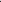 для нестационарных объектов для ожидания транспорта, размещенных на остановочных пунктах по маршрутам регулярных перевозок, не менее 10 метров (при наличие) по периметру от объекта и до проезжей части со стороны автомобильной дороги;для объектов придорожного сервиса, обслуживания автомобильного транспорта, гаражного назначения — не менее 10 метров (при наличие) по периметру от границ земельного участка, сведения о местоположении границ которого внесены в Единый государственный реестр недвижимости, а в случае, если земельный участок не образован или границы его местоположения не уточнены, - в метрах по периметру от границ здания, строения, сооружения, включая автомобильные дороги (кроме автомобильных дорог местного значения) для подъезда на территорию данных объектов;для строительных площадок - не менее 10 метров (при наличие) по периметру от ограждения строительной площадки;для мест производства земляных работ, работ по ремонту линейных объектов (сооружений) и инженерных коммуникаций - не менее 10 метров (при наличие) по периметру от ограждения места производства работ;для ярмарок - не менее 10 метров (при наличие) по периметру территории ярмарки, включая автомобильные дороги для подъезда на территорию ярмарки (кроме автомобильных дорог местного значения);для мест (площадок) накопления твердых коммунальных отходов, если земельный участок под таким местом (площадкой) не образован, или границы его местоположения не уточнены, не менее 3 метров (при наличие) по периметру от ограждения места (площадки) накопления твердых коммунальных отходов.По результатам проведенной инвентаризации, параметры прилегающих границ могут быть изменены, либо установлены индивидуально относительно каждого земельного участка.  5. Основные требования к определению границ прилегающих территорий          1. В случае если граница прилегающей территории,  включает в себя земельные участки, у которых имеются правообладатели, то граница прилегающей территории устанавливается до границ указанных земельных участков.          2. В случае если граница прилегающей территории,  пересекает автомобильную дорогу общего пользования, то границей прилегающей территории считается ближний край проезжей части (за исключением земельных участков, занятых снежным валом), а в случае наличия вдоль автомобильных дорог пешеходных коммуникаций, до таких пешеходных коммуникаций. 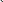 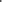           3. При пересечении двух и более прилегающих территорий границы прилегающей территории определяются пропорционально общей территории зданий, строений, сооружений к которым устанавливается прилегающая территория.             4. Границы территории, прилегающей к зданиям, строениям, сооружениям, у которых определены технические или санитарно-защитные зоны, определяются в пределах указанных зон.
         5. В случае совпадения (наложения) границ территорий, прилегающих к зданиям, строениям, сооружениям, земельным участкам, границы прилегающих территорий устанавливаются на равном удалении от указанных объектов.         6. В границах прилегающих территорий могут располагаться только следующие территории общего пользования или их части:         1) пешеходные коммуникации, в том числе тротуары, аллеи, дорожки, тропинки;         2)  палисадники, клумбы;         3) иные территории общего пользования, установленные правилами благоустройства.6. Особенности к определению границ прилегающих территорий 1. В границы прилегающих территорий не включаются дороги, проезды и другие объекты транспортной инфраструктуры, парки, скверы, бульвары, береговые полосы, а также иные территории, содержание которых является обязанностью собственника и (или) правообладателя, расположенного на них имущества в соответствии с законодательством Российской Федерации или договором.2. Границы прилегающей территории определяются с учетом следующих ограничений:1) в отношении каждого здания, строения, сооружения, земельного участка могут быть установлены границы только одной прилегающей территории, в том числе границы, имеющие один замкнутый контур или два непересекающихся замкнутых контура;2) не допускается установление общей прилегающей территории для двух и более зданий, строений, сооружений, земельных участков, за исключением случаев, когда строение или сооружение, в том числе объект коммунальной инфраструктуры, обеспечивает исключительно функционирование другого здания, строения, сооружения, земельного участка, в отношении которого определяются границы прилегающей территории; 3) не допускается пересечение границ прилегающих территорий, за исключением случая установления общих смежных границ прилегающих территорий;4) внутренняя часть границ прилегающей территории устанавливается по границе здания, строения, сооружения, земельного участка, в отношении которого определяются границы прилегающей территории;5) внешняя часть границ прилегающей территории не может выходить за пределы территорий общего пользования и устанавливается по границам земельных участков, образованных на таких территориях общего пользования, или по границам, закрепленным с использованием природных объектов (в том числе зеленым насаждениям) или объектов искусственного происхождения (дорожный и (или) тротуарный бордюр, иное подобное ограждение территории общего пользования), а также по возможности иметь смежные (общие) границы с другими прилегающими территориями.            3. Исходя из особенностей расположения зданий, строений, сооружений, земельных участков, относительно которых устанавливается прилегающая территория, в том числе геологических, наличия зон с особыми условиями использования территорий, социально-экономических и физических возможностей правообладателей зданий строений, сооружений, земельных участков, границы прилегающей территории могут быть изменены путем заключения соглашения, заключаемого правообладателем здания, строения, сооружения, земельного участка и уполномоченным органом местного самоуправления муниципального образования Карачаево-Черкесской Республики в порядке, установленном представительным органом местного самоуправления муниципального образования Карачаево-Черкесской Республики.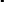 Приложение №2                                                     к решению Совета Гюрюльдеукского                                                       сельского поселения                                                от «14»03  2019 №42VIII. Требования и порядок   подготовки схемы границ прилегающих территорийТребования к подготовке схемы границприлегающих территорий.  Раздел 1. Общие положенияНастоящим документом устанавливаются основные требования к подготовке и заполнению схемы границ прилегающей территории.Правовой основой настоящих требований являются Градостроительный кодекс Российской Федерации, Закон Карачаево-Черкесской Республики от 29.12.2018 № 92-РЗ «О порядке определения границ прилегающих территорий в Карачаево-Черкесской Республике» (далее - Закон).Понятия и термины, используемые в настоящих требованиях, применяются в значении, установленном федеральными законами и принятыми в соответствии с ними нормативными правовыми актами Российской Федерации, законами и иными нормативными правовыми актами Карачаево-Черкесской Республики.Раздел 2. Основные требования к подготовке и заполнению схемы границ прилегающей территорииСхема границ прилегающей территории подготавливается по форме согласно приложению к настоящим требованиям.Схема границ прилегающих территорий представляет собой текстовую часть и графическое изображение границ прилегающей территории.Схема границ прилегающей территории подготавливается  администрацией сельского поселения, или по их заказу кадастровым инженером и финансируется за счет средств местного бюджета, в порядке установленном бюджетным законодательством, на основе сведений государственного кадастра недвижимости об определенной территории (кадастрового плана территории). При подготовке схемы границ прилегающей территории учитываются материалы и сведения:а)	утвержденных документов территориального планирования;б)	правил землепользования и застройки;в)	проектов планировки территории;г)	землеустроительной документации;д)	положения об особо охраняемой природной территории;е)	о зонах с особыми условиями использования территории;ж)	о земельных участках общего пользования и территориях общего пользования, красных линиях;з)	о местоположении границ прилегающих земельных участков;и) о местоположении зданий, сооружений (в том числе размещение которых предусмотрено государственными программами Российской Федерации, государственными программами Карачаево-Черкесской Республики, адресными инвестиционными программами), объектов незавершенного строительства.Подготовка схемы границ прилегающей территории может осуществляться с использованием технологических и программных средств.Содержание схемы границ прилегающей территории в форме электронного документа должно соответствовать содержанию схемы границ прилегающей территории в форме документа на бумажном носителе.В текстовой части схемы границ прилегающей территории приводятся:местоположение прилегающей территории, кадастровый номер объекта, обслуживаемого прилегающей территорией (адрес здания, строения, сооружения, земельного участка, в отношении которого устанавливаются границы прилегающей территории (при его наличии), либо обозначение места расположения данных объектов с указанием наименования (наименований) и вида (видов) объекта (объектов));сведения о собственнике и (или) ином законном владельце здания, строения, сооружения, земельного участка, а также уполномоченном лице (наименование (для юридического лица), фамилия имя, отчество (если имеется) (для индивидуального предпринимателя, физического лица), место нахождения, почтовый адрес, контактные телефоны);проектная площадь прилегающей территории, образуемой в соответствии со схемой границ прилегающей территории;наличие объектов (в том числе благоустройства), расположенных на прилегающей территории, с их описанием;площадь озелененной территории с указанием состава озеленения;список координат характерных точек границы каждой образуемой в соответствии со схемой границ прилегающей территории в системе координат, применяемой при ведении государственного кадастра недвижимости;изображение границ прилегающей территории, условные обозначения, примененные при подготовке изображения;схема границ прилегающей территории утверждается решением администрации поселения с указанием   даты, номера документа об утверждении.Проектная площадь прилегающей территории вычисляется с использованием технологических и программных средств.Схема границ прилегающей территории должна быть заверена подписью и печатью (при наличии)  собственника прилегающего земельного участка  Графическая часть схемы прилегающей территории составляется в масштабе 1:500 или 1:1000 с использованием системы координат, применяемой при ведении Единого государственного реестра недвижимости.Форма схемы границ прилегающей территорииУтверждена  Решением  Совета депутатов  Гюрюльдеукского  сельского поселения от		 №	Схема прилегающей территории1.  Местоположение прилегающей территории (адресные ориентиры)	__________________________________________________________________________Кадастровый номер объекта, по отношению к которому устанавливается прилегающая территория	 Сведения о собственнике и (или законном владельце здания, строения, сооружения, земельного участка, а так же уполномоченном лице ____________________________________________________________________________ 4. Площадь прилегающей территории __________________ кв.м.  5. Вид разрешенного использования земельного участка, по отношению к которому устанавливается прилегающая территория:__________________6. Наличие объектов (в том числе благоустройства), расположенных на прилегающей территории, с их описанием	_____________________________________________________7. Площадь озелененной территории (при ее наличии	кв. м), состав озеленения(при наличии - деревья в 	 шт., газон, цветники в кв. м	) Собственник прилегающего земельного  участка 	________________	(подпись) (расшифровка подписи)М.П.(для юридических лиц и индивидуальных предпринимателей)ГРАФИЧЕСКАЯ ЧАСТЬМасштаб 1:500(1:1000)Условные обозначения:                                                                                                                                                                                                                                                                                                                                                                                                                  Собственник прилегающего земельного  участка 	________________	(подпись) (расшифровка подписи) М.П.(для юридических лиц и индивидуальных предпринимателей) 3. Порядок подготовки схемы границ прилегающих территорий.   1.   Настоящие правила устанавливают Порядок определения администрацией поселения подготовки схемы границ прилегающих территорий (далее- схема границ).  Обеспечение подготовки схемы границ  осуществляет администрация сельского поселения. 3. Подготовка схемы  границ может быть обеспечена гражданином или юридическим лицом (по желанию). 4. При подготовке   схемы границ необходимо учитывать: прядок определения границ прилегающих территорий статья VII настоящих Правил, требования к подготовке схемы прилегающей территории, статья VII настоящих Правил. 5. Администрация сельского поселения заключает договор с кадастровым инженером о подготовке схемы  границ.6. По завершению работ, кадастровый инженер  передает схемы границ на электронном и бумажном носителе в администрацию  сельского поселения.7.  Схема границ прилегающей территории  подписывается собственником  прилегающего здания, строения, земельного участка.                                                          8.   По окончанию работ с собственником прилегающего земельного участка подписывается соглашение о закреплении прилегающей территории в целях организации ее благоустройства, содержания и уборки, приложение №1 Приложение №1 СОГЛАШЕНИЕ
о закреплении прилегающей территории
в целях организации ее благоустройства, содержания и уборкиАдминистрация  Гюрюльдеукского сельского поселения  в лице Главы администрации _ Гюрюльдеукского сельского поселения, действующего на основании Устава, именуемая в дальнейшем «Уполномоченный орган», с одной стороны, и 
___________________________________________________________________,
(наименование юридического, физического лица)
__________________________________________________________________в лице __________________________________________________________именуемое в дальнейшем «Исполнитель», с другой стороны, заключили настоящее соглашение о нижеследующем:1.ПРЕДМЕТ СОГЛАШЕНИЯ
Уполномоченный орган закрепляет за Исполнителем  территорию прилегающую к _________________________________________________________________,
(наименование объекта)
расположенному по адресу: _________________________________________________________________,
принадлежащему Исполнителю на праве _______________________________________________________________,
(указать вид права)
в границах________________________________________________________
__________________________________________________________________, а  Исполнитель осуществляет благоустройство, санитарное содержание и уборку указанной территории в соответствии с «Правилами благоустройства  ________сельского поселения», утверждённых решением Совета депутатов  _________сельского поселения от  «____»__________ №______.2. ПРАВА И ОБЯЗАННОСТИ СТОРОН2.1.Уполномоченный орган обязуется:
2.1.1. Закрепить территорию, указанную в п.1 настоящего соглашения, за  Исполнителем. 2.1.2. Прочие условия _______________________________________________.
2.2. Исполнитель обязуется:
2.2.1. Организовать благоустройство, осуществлять контроль за санитарным состоянием закрепленной за ним прилегающей территории.
2.2.3. По мере необходимости организовывать и осуществлять ремонт и окраску фасадов зданий (строений), находящихся в его собственности (пользовании), содержать их в надлежащем состоянии.
2.2.4. Прочие условия ________________________________________________.
2.3.  Исполнитель вправе самостоятельно либо с привлечением специализированных организаций осуществлять деятельность по организации благоустройства прилегающей территории в соответствии с действующим законодательством. 

3. РАССМОТРЕНИЕ СПОРОВСпоры, возникающие при исполнении настоящего соглашения, разрешаются по взаимному согласию сторон в порядке, установленном действующим законодательством Российской Федерации.

4. СРОК ДЕЙСТВИЯ СОГЛАШЕНИЯНастоящее соглашение вступает в силу с момента его подписания и действует до прекращения прав Исполнителя  на __________________________________________________________________ (наименование объекта)5. ЗАКЛЮЧИТЕЛЬНЫЕ ПОЛОЖЕНИЯ5.1. Изменение либо расторжение настоящего соглашения производится по письменному согласию сторон. При не достижении согласия сторон изменение и расторжение соглашения осуществляется в порядке, установленном гражданским законодательством Российской Федерации.
5.2. Настоящее соглашение составлено в 2 экземплярах, имеющих равную юридическую силу, один хранится у  Исполнителя, второй – у Уполномоченного органа.
5.3. Закрепление прилегающей территории является бесплатным. Закрепление территории не влечет перехода каких-либо прав на указанную территорию к  Исполнителю от органов местного самоуправления.
6. АДРЕСА СТОРОН «Уполномоченный орган»:
«Исполнитель»: 
  7. ПОДПИСИ СТОРОН: «Уполномоченный орган»:
  «Исполнитель»: ЗАКЛЮЧЕНИЕпо результатам проведения антикоррупционной экспертизы  принятого решения Совета Гюрюльдеукского сельского поселения  от 14.03.2019 №42 «О внесении изменения в решение Совета депутатов Гюрюльдеукского сельского поселения от  04.08.2017 № 166 «Об  утверждении    Правила  благоустройства   территории  Гюрюльдеукского сельского поселения»     Мною, заместителем главы администрации Гюрюльдеукского сельского поселения  проведена  антикоррупционнная  экспертиза  принятого решения Совета   Гюрюльдеукского  сельского поселения от 14.03.2019 №42 «О внесении изменения в решение Совета депутатов Гюрюльдеукского сельского поселения от  04.08.2017 № 166 «Об  утверждении    Правила  благоустройства   территории  Гюрюльдеукского сельского поселения»В ходе антикоррупционной экспертизы  коррупционные факторы, предусмотренные Методикой проведения антикоррупционной экспертизы проектов нормативных правовых актов, утвержденной постановлением Правительства Российской Федерации от 26.02.201 № 96, в рассматриваемом решении не выявлено.Зам. главы администрации Гюрюльдеукскогосельского поселения                                                              М.А.Гербекова14.03. 2019гОбозначение характерных точек границКоординаты, м (с точностью до двух знаков после запятой)Координаты, м (с точностью до двух знаков после запятой)XYграница прилегающей территории (отображается оранжевым цветом)•1поворотная точка границ прилегающей территории (отображается оранжевым цветом)09:хх:хххххх:ххкадастровый номер земельного участка (объекта недвижимости), по отношению к которому устанавливается прилегающая территория (отображается сиреневым цветом)09:хххххххххкадастровый квартал (отображается голубым цветом)граница кадастрового квартала (отображается голубым цветом)границы объектов, расположенных на прилегающей территории (отображается черным цветом)